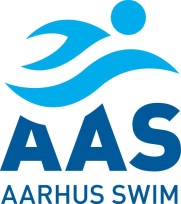 Tilmelding foregår på Lysengs klubmodul.Aarhus, den 9. august 2021STEDSvømmehal: Kildeskovshallens svømmehal, Adolphsvej 25, Gentofte OPVARMNING OG STÆVNESTART1. afsnit fredag den 10. sep.: Indsvømning kl. 15:30 og stævnestart kl. 172. afsnit lørdag den 11. sep.: Indsvømning kl. 8 og stævnestart kl. 9:303. afsnit lørdag den 11. sep.: Stævnestart kl. 14.304. afsnit søndag den 12. sep.: Indsvømning kl. 8 og stævnestart kl. 9:305. afsnit søndag den 12. sep.: Stævnestart kl. 14.30TRANSPORT I kører til Gentofte i 2 minibusser. Jeppe kører den ene bus og så håber vi, at der er en forælder der kan være official og køre den anden bus. MØDETID Hasle svømmehal, fredag den 10. september kl. 10.45. Afgang kl. 11.  OVERNATNING OG FORPLEJNING I skal bo på Lyngby Vandrehjem, Raadvad 1, 2800 Kongens LyngbyI får mad til stævnet fra og med fredag aften. Dvs. I skal have en madpakke med til fredag frokost. Der bliver indkøbt fælles frugt / snack til stævnet, så det behøver man heller ikke selv at medbringe.OFFICIALDa vi til mesterskaber stiller op som tre klubber, og ikke som samlet Aarhus swim, så vurderes det, at: HEI skal stille med 1 official med min. modul 2 under hele stævnetSkovbakken skal stille med 1 official med min. modul 2 under hele stævnetLyseng skal stille med 1 official med min. modul 2 under hele stævnetVALG AF LØBLøbstilmelding laves i fællesskab med træneren.TILMELDINGSFRIST Mandag den 16. august 2021